Сидорова Дарья ГеннадьевнаМБДОУ №42 «Аленький цветочек»г.ЛесосибирскЭссе «Мои роли…»Я с детства любила смотреть мультфильмы, они учат дружбе и взаимопомощи, развивают нравственные качества. Когда я была маленькой, я уже пробовала создавать свои сюжеты, небольшие, нарисованные на бумаги. Сама постоянно перевоплощалась в различных героев. Познакомившись с возможностями компьютера, я начала создавать мультфильмы, живые, с озвучкой героев… Моя сестра работала в детском саду, однажды мне в голову пришла идея: «А почему не показать мои «мультфильмы» ее детям?». Им они очень понравились, они просили меня приходить еще и еще. Я была на седьмом небе от счастья, продукт моей деятельности оценили маленькие зрители…. Закончив институт, я уже знала, где я буду работать.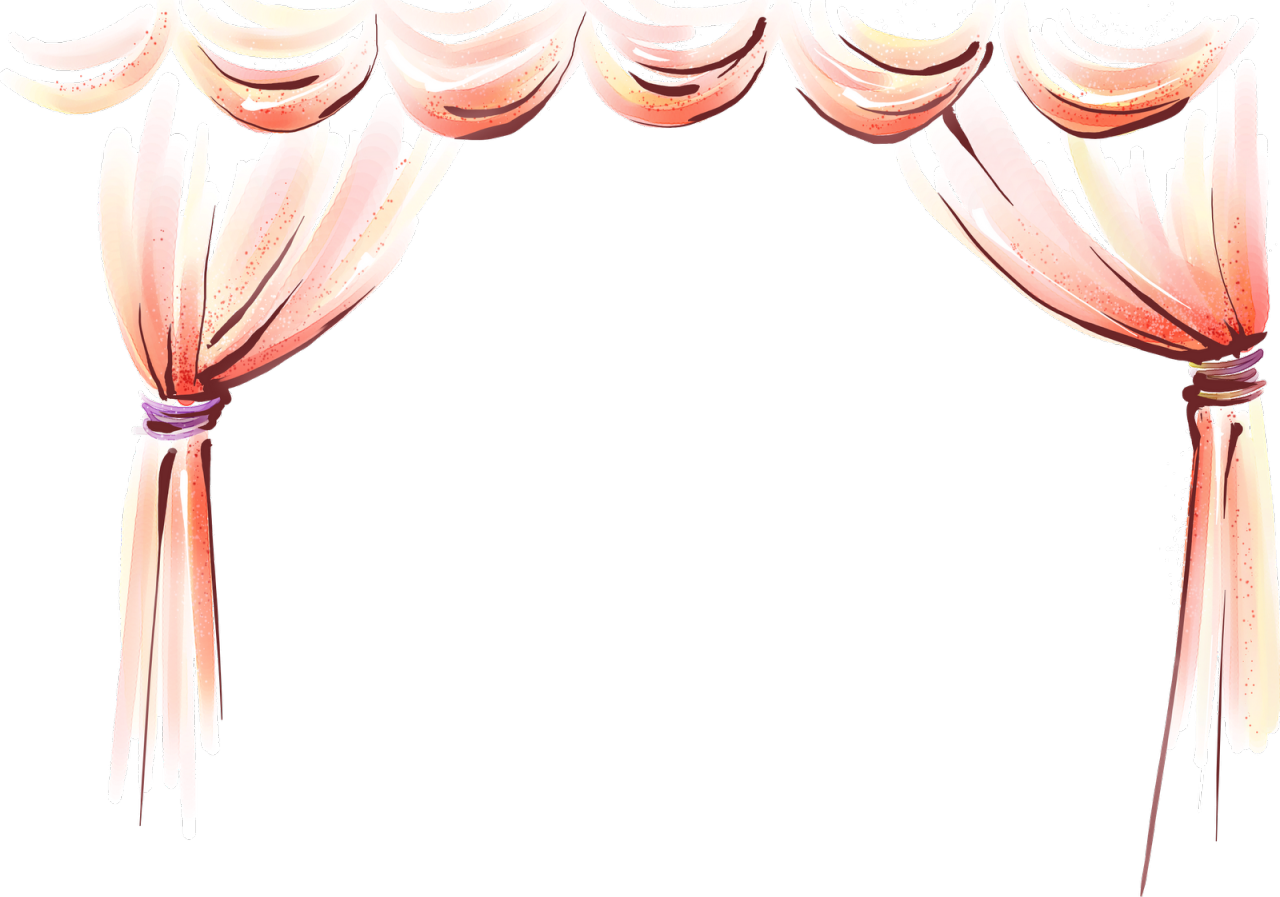 Работая с детьми, я играю очень много ролей: я воспитатель, друг, защитник, помощник, я – артист, пожалуй, эта роль нравится моим маленьким зрителям больше всего… В начале своей профессиональной деятельности я была в роли Незнайки:  конспекты, занятия, планы и пр., но я была увлеченной и любознательной, с кучей идей в голове. Я влюбилась в свою среднюю группу, каждый день старалась сделать для них интересным. И сейчас, когда я вижу их сияющие глаза, их радостные лица, я понимаю, что это для меня лучше любой награды. Что может быть прекрасней, когда при встрече к тебе бегут обниматься маленькие детки? Чувствовать, что ребенок тебе полностью доверяет, ищет у тебя защиту, задает тысячи вопросов одновременно, сам не успевая дослушать ответ.  Они каждый день такие разные: веселые или грустные, спокойные или раздражительные, задумчивые или рассудительные. И к каждому из них каждый день нужно найти «ключик», который поможет «создать» хорошее настроение и научить чему-то новому.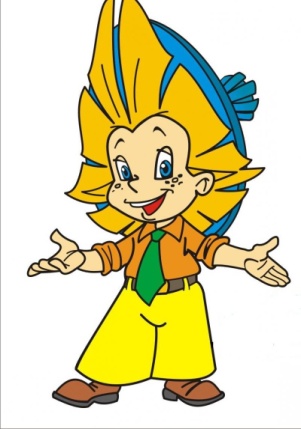   А вот я уже играю роль светофора – умного и рассудительного, огни которого как принципы моей работы никогда не гаснут, сменяя друг друга. Красный цвет: помочь каждому ребёнку раскрыться, поверить в себя, дать возможность самореализоваться. Желтый: принцип креативности и инновационный подход. Зеленый:  «Личный пример»: дети учатся активности, порядочности, ответственности, жизнерадостности на моём личном примере. Я пытаюсь относиться ко всем детям одинаково (боюсь полюбить кого-то больше других) я просто не имею право выделять кого-либо. 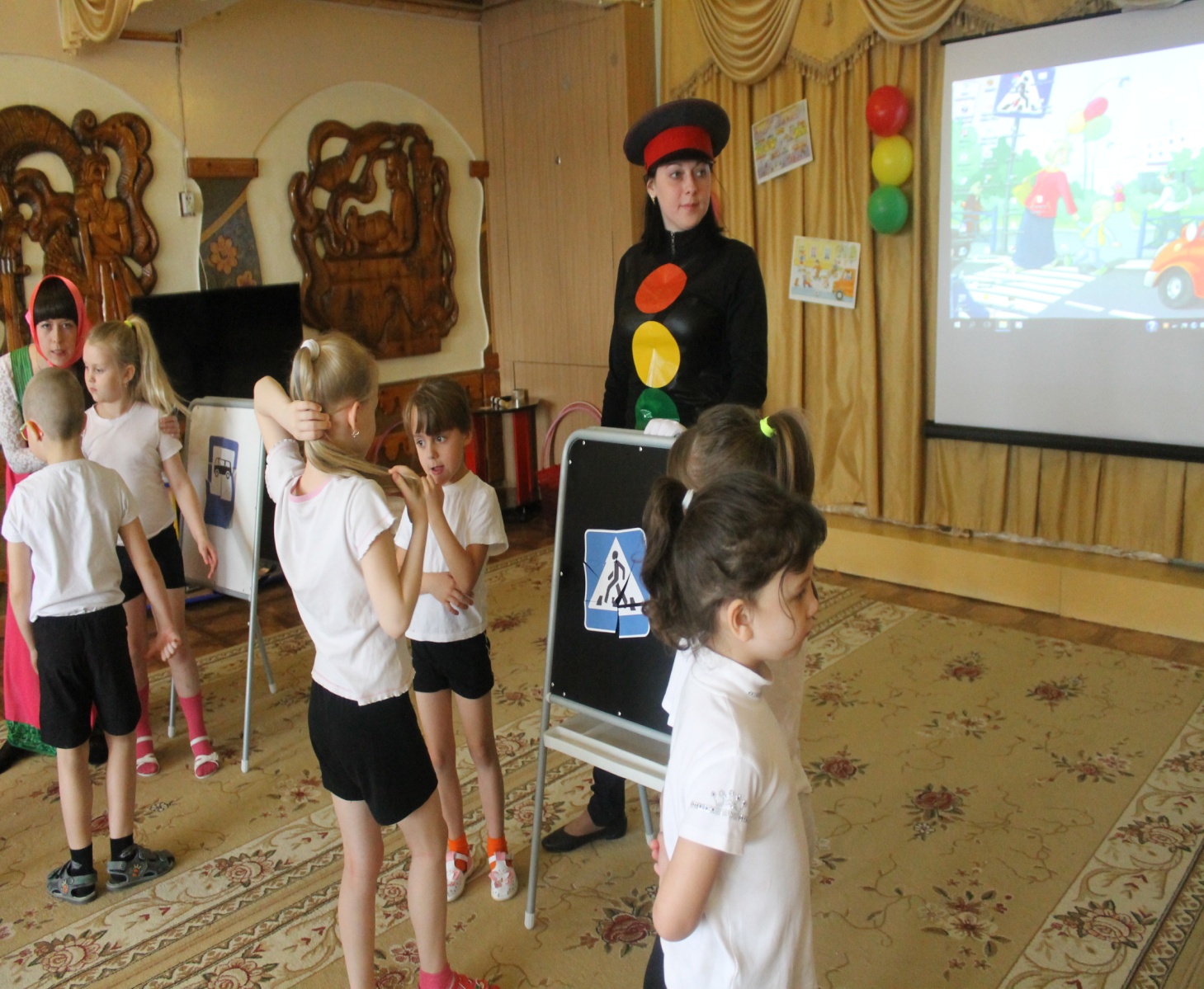 А как дети любят Машу из м\ф «Маша и Медведь», которую постоянно тянет на приключения.  Как только она начинает что-то делать, ее глаза загораются, и появляется масса интереса к происходящему.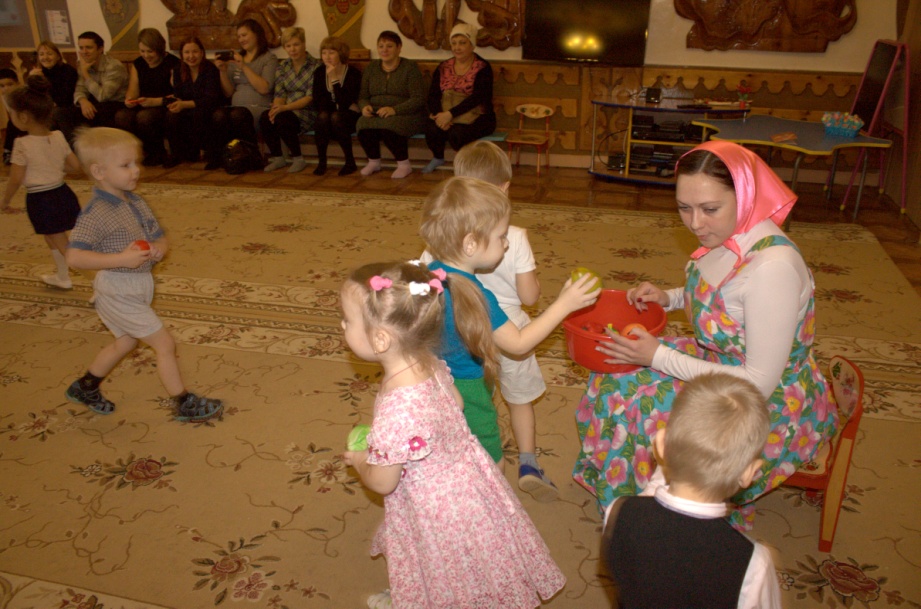 Раньше я мало чего умела, сейчас же я занимаюсь бисероплетением, квилингом, топиарием, пою, танцую, сочиняю стихи. И это не предел… Я учусь всему вместе с детьми и мне это нравится!Участие в конкурсе это огромный опыт, который дает возможность самореализоваться, профессионально вырасти. Я не люблю и не могу стоять на месте. Для меня очень важно находиться в постоянном движении, как в личном, так и в профессиональном. А движение, как известно, - это жизнь.Как заинтересовать детей? Как сделать их жизнь в детском саду более познавательной? Я как клоун искала ответы на эти вопросы, пытаясь придумать новые, интересные «фокусы».    Учитывая интересы современных детей, я понимаю, что даже в детском саду при организации воспитательно-образовательного процесса с детьми, в процессе взаимодействия с родителями, в процессе самообразования и организации методической работы невозможно обойтись без информационно-коммуникационных технологий. Я широко использую их сама и учу детей ими пользоваться. 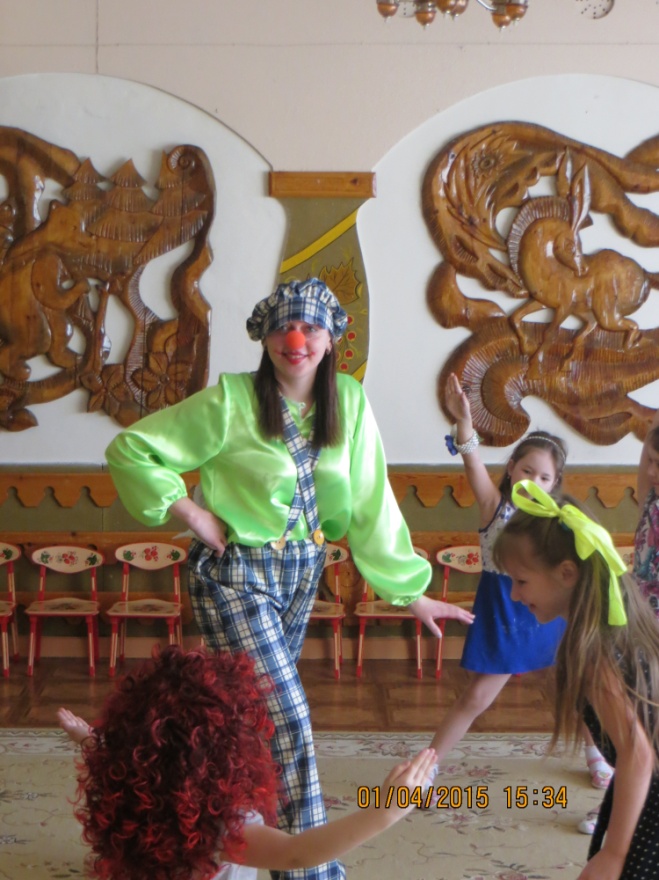 Я часто задумываюсь над содержанием современных мультипликационных фильмов: в чем их польза, а в чем вред? Движение, звук, мультипликация, надолго привлекают внимание ребенка. А как это сделать полезным для детей?А если привлечь каждого ребенка в процесс создания мультфильма – тогда это будет интересная и увлекательная деятельность для них, так как они становятся художниками и скульпторами этого произведения, сами озвучивают его, ставят и решают «нравственные» проблемы.Я вместе с детьми училась создавать мультфильмы. Мы проделали большую работу. И когда наши герои оживают, начинают говорить, восторгу детей нет предела. Они гордятся тем, что у них получается.        Моя героиня Лиса Алиса пол жизни проводит в мечтах, а почему бы и мне не помечтать? Детский сад будущего, какой он? Кто-то мечтает иметь бассейн, преподавателя по английскому и пр. Я мечтаю о земном,  чтобы в каждом детском саду были  просторные группы с отдельными спальнями, новыми окнами и современной мебелью, которая соответствовала бы всем требования ФГОС. На детских участках, современное оборудование из безопасных материалов. Моя личная мечта иметь в своей группе интерактивную доску, которая расширит мои профессиональные возможности, сделает нашу совместную деятельность с детьми более интересной.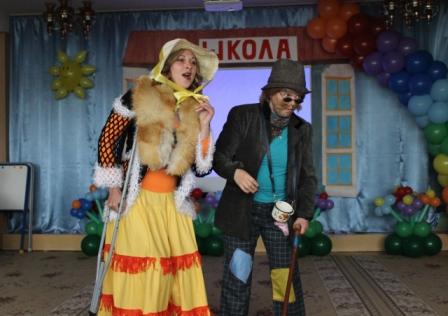 Есть у меня и любимые роли, перевоплощаясь в которых, я чувствую себя частью детского коллектива. Мне важно находиться не рядом, не «над», будь то свободная или совместно организованная деятельность мы всегда вместе, мы – единое целое. Мы вместе создаем комфортные условия в группе; дети помогают мне организовывать предметно-пространственную среду, делятся идеями, лепят, клеят, вырезают; помогают мне при создании дидактических игр. Дети гордятся плодами своего труда, делятся впечатлениями с родителями  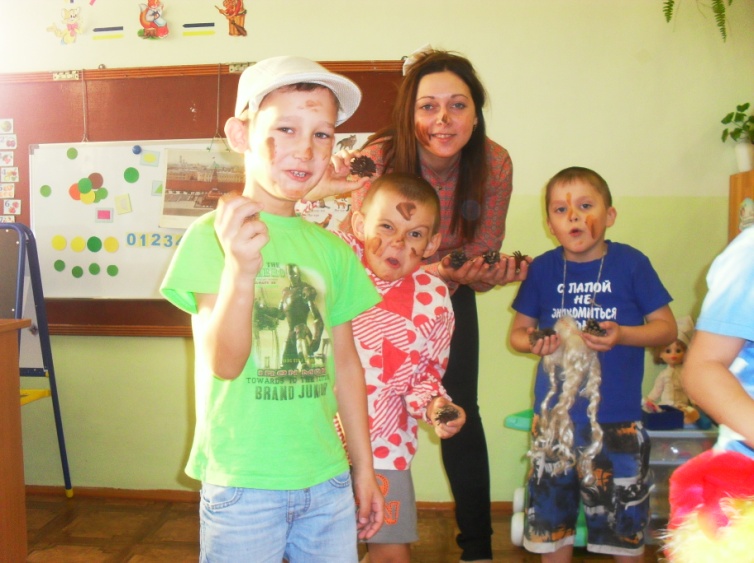 Это только маленький список ролей, которых я сыграла, а сколько их еще ждет меня впереди. И не важно будь то волк или пират, баба яга или волшебник, я надеюсь остаться в воспоминаниях моих «маленьких зрителей» навсегда, так же как и они в моем сердце будут жить вечно. 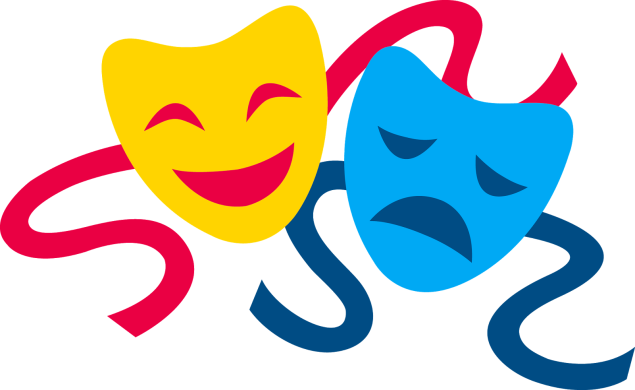 